НАРУЧИЛАЦКЛИНИЧКИ  ЦЕНТАР ВОЈВОДИНЕул. Хајдук Вељкова бр. 1, Нови Сад(www.kcv.rs)ОБАВЕШТЕЊЕ О ЗАКЉУЧЕНОМ УГОВОРУ У  ПОСТУПКУ ЈАВНЕ НАБАВКЕ БРОЈ 191-14-O, партија 1Врста наручиоца: ЗДРАВСТВОВрста предмета: Опис предмета набавке, назив и ознака из општег речника набавке: набавка хемикалија - хемикалије за лабораторијска бојења, за потребе Клиничког центра Војводине33696300 – хемијски реагенсиУговорена вредност: без ПДВ-а 269.021,00 динара, односно 322.825,20 динара са ПДВ-омКритеријум за доделу уговора: економски најповољнија понудаБрој примљених понуда: 2Понуђена цена: Највиша: 460.180,47 динараНајнижа: 269.021,00 динараПонуђена цена код прихваљивих понуда:Највиша: 269.021,00 динара Најнижа: 269.021,00 динараДатум доношења одлуке о додели уговора: 11.12.2014.Датум закључења уговора: 26.12.2014.Основни подаци о добављачу:„Флора Комерц“ д.о.о., Рајићева 55, Горњи МилановацПериод важења уговора: најдуже годину дана од дана закључења уговора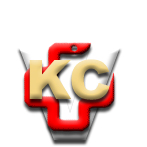 КЛИНИЧКИ ЦЕНТАР ВОЈВОДИНЕ21000 Нови Сад, Хајдук Вељка 1, Србија,телефон: + 381 21 487 22 05; 487 22 17; фаx : + 381 21 487 22 04; 487 22 16www.kcv.rs, e-mail: uprava@kcv.rs, ПИБ:101696893